1. Задание 1 №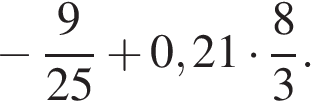 Найдите значение выражения 2. Задание 2 № Найдите значение выражения 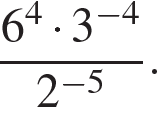 3. Задание 3 № В выборах участвовали два кандидата. Голоса избирателей распределились между ними в отношении 3:2. Сколько процентов голосов получил проигравший?4. Задание 4 Площадь поверхности прямоугольного параллелепипеда с рёбрами a, b и c можно найти по формуле  Найдите площадь поверхности прямоугольного параллелепипеда с рёбрами 1, 4 и 8.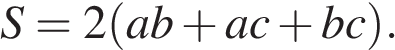 5. Задание 5 № Найдите значение выражения  если 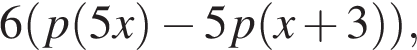 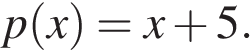 6. Задание 6 № Бегун пробежал 300 м за 30 секунд. Найдите среднюю скорость бегуна на дистанции. Ответ дайте в километрах в час.7. Задание 7 № Решите уравнение . В ответе напишите наименьший положительный корень.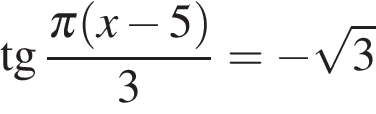 8. Задание 8 № 507544План местности разбит на клетки. Каждая клетка обозначает квадрат 10 × 10 м. Найдите площадь участка, изображённого на плане. Ответ дайте в м2.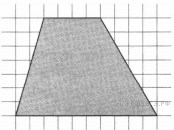 9. Задание 9 № Установите соответствие между величинами и их возможными значениями: к каждому элементу первого столбца подберите соответствующий элемент из второго столбца.Запишите в ответ цифры, расположив их в порядке, соответствующем буквам: 11. Задание 11 На диаграмме показано количество посетителей сайта РИА «Новости» в течение каждого часа 8 декабря 2009 года. По горизонтали указывается время (в часах), по вертикали — количество посетителей сайта на протяжении этого часа.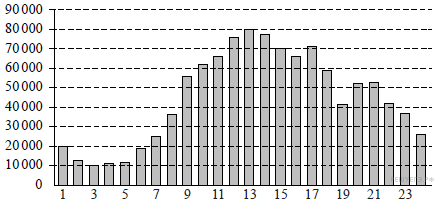 Определите по диаграмме, в течение какого часа на сайте РИА «Новости» побывало максимальное количество посетителей.12. Задание 12 №Мебельный салон заключает договоры с производителями мебели. В договорах указывается, какой процент от суммы, вырученной за продажу мебели, поступает в доход мебельного салона.В прейскуранте приведены цены на четыре софы. Определите, продажа какой софы наиболее выгодна для салона. В ответ запишите, сколько рублей поступит в доход салона от продажи этой софы.13. Задание 13 № Найдите площадь поверхности многогранника, изображенного на рисунке (все двугранные углы прямые).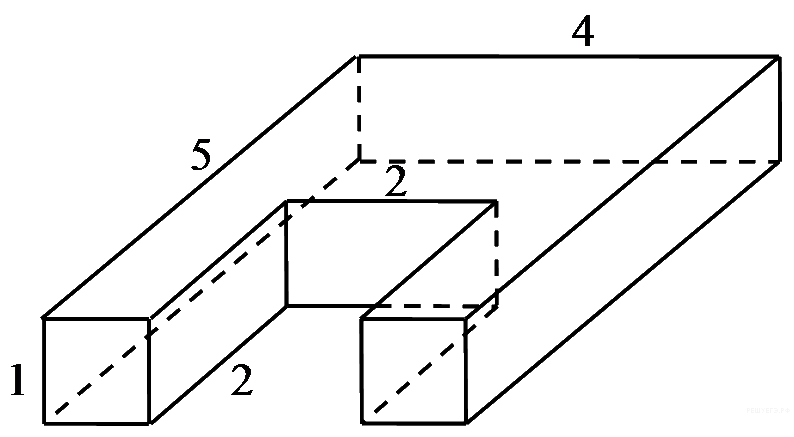 15. Задание 15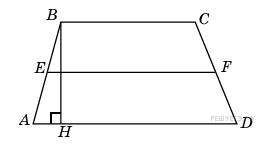 Высота трапеции равна 12, площадь равна 48. Найдите среднюю линию трапеции.17. Задание 17 № 506563Каждому из четырёх неравенств в левом столбце соответствует одно из решений из правого столбца. Установите соответствие между неравенствами и их решениями.Впишите в приведённую в ответе таблицу под каждой буквой соответствующую цифру. 18. Задание 18 № 507064Известно, что если функция выпукла на некотором промежутке, то она непрерывна на этом промежутке. Выберите утверждения, которые отсюда следуют:1) Если функция не выпукла на некотором промежутке, то она имеет на этом промежутке точку разрыва;2) Если функция на некотором промежутке имеет точку разрыва, то функция не выпукла на этом промежутке3) Если функция на промежутке выпукла, дифференцируема и чётна, то она непрерывна на этом промежутке4) Если функция непрерывна на промежутке, то она выпукла на этом промежуткеВ ответе укажите номера выбранных утверждений без пробелов, запятых и других дополнительных символов.19. Задание 19 № 510992Найдите трёхзначное натуральное число, которое при делении на 4 и 15 даёт равные ненулевые остатки и средняя цифра которого является средним арифметическим крайних цифр. В ответе укажите какое-нибудь одно такое число.20. Задание 20 № 512658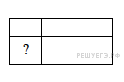 Прямоугольник разбит на четыре меньших прямоугольника двумя прямолинейными разрезами. Площади трёх из них начиная с левого верхнего и далее по часовой стрелке равны 18, 15 и 20. Найдите площадь четвёртого прямоугольника.ВЕЛИЧИНЫВОЗМОЖНЫЕ ЗНАЧЕНИЯА) объём пакета сокаБ) объём бытового холодильникаВ) объём железнодорожного вагонаГ) объём воды в Ладожском озере1) 500 л2) 908 км33) 1,5 л4) 120 м3Фирма-производительПроцент от выручки,поступающий в доход салонаПримечания«Альфа»7 %Изделия ценой до  руб.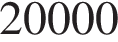 «Альфа»3,5 %Изделия ценой свыше  руб.«Бета»4 %Все изделия«Омикрон»5,5 %Все изделияФирма-производительИзделиеЦена«Альфа»Софа «Сократ»17500 руб.«Альфа»Софа «Салон»24500 руб.«Бета»Софа «Платон»21500 руб.«Омикрон»Софа «Шекспир»19000 руб.НЕРАВЕНСТВАРЕШЕНИЯА) 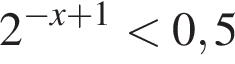 Б) 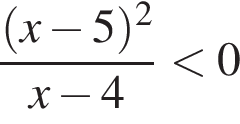 В) 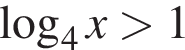 Г) 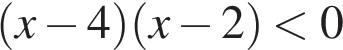 1) 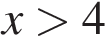 2) 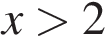 3) 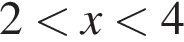 4) 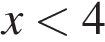 